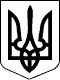 УЖГОРОДСЬКА РАЙОННА державна адміністраціяЗАКАРПАТСЬКОЇ ОБЛАСТІР О З П О Р Я Д Ж Е Н Н Я___03.03.2021____                        Ужгород                      №___22_______Про затвердження детального планутериторії	Відповідно до статей 6 і 39 Закону України „Про місцеві державні адміністрації”, статей 19 і 25 Закону України „Про регулювання містобудівної діяльності”, статті 13 Закону України  „Про основи містобудування”, Закону України „Про стратегічну екологічну оцінкуˮ, наказу Міністерства регіонального розвитку, будівництва та житлово-комунального господарства України від 16.11.2011 № 290 „Про затвердження Порядку розроблення містобудівної документації”, наказів Міністерства екології та природних ресурсів України 10.08.2018 № 296 „Про затвердження Методичних рекомендацій із здійснення стратегічної екологічної оцінки документів державного плануванняˮ,  29.12.2018 № 465 „Про внесення змін до Методичних рекомендацій із здійснення стратегічної екологічної оцінки документів державного плануванняˮ, 18.07.2019 № 260 „Про внесення змін до Методичних рекомендацій із здійснення стратегічної екологічної оцінки документів державного плануванняˮ, 16.12.2020 № 1272 „Про затвердження Порядку здійснення моніторингу наслідків виконання документа державного планування для довкілля, у тому числі для здоров’я населенняˮ, враховуючи результати громадського обговорення 16.02.2021 року, розглянувши клопотання Закарпатської митниці Держмитслужби 01.03.2021  № 77-08-1/77-21/20/1149:      1. Затвердити Закарпатській митниці Держмитслужби детальний план території для будівництва міжнародного автодорожнього пункту пропуску „Соломоново - Чієрна” за межами населеного пункту, на території Соломонівської сільської ради Ужгородського району Закарпатської області.     2.  Контроль за  виконанням цього розпорядження залишаю за собою.В.о. голови державної адміністрації                                           Віталій ДУПИН